МУНИЦИПАЛЬНОЕ БЮДЖЕТНОЕ  ОБЩЕОБРАЗОВАТЕЛЬНОЕ УЧРЕЖДЕНИЕ «ЯРСКАЯ СРЕДНЯЯ ОБЩЕОБРАЗОВАТЕЛЬНАЯ ШКОЛАНОВООСКОЛЬСКОГО ГОРОДСКОГО ОКРУГА»ПРИКАЗ28.08.2023                                                                                                       № 183Об организации школьного питания обучающихся Во исполнении и реализации законодательства:- Федеральный закона от 1 марта 2020 года № 47-ФЗ «О внесении изменений            в Федеральный закон «О качестве и безопасности пищевых продуктов» и статью 37 Федерального закона «Об образовании в Российской Федерации»,- государственная программа «Развитие образования Белгородской области», утвержденных постановлением Правительства Белгородской области от 30 декабря 2013 года № 528-пп «Об утверждении государственной программы Белгородской области «Развитие образования Белгородской области» (в редакции от 28.12.2020 N 616-пп), в части выделения отдельного мероприятия на организацию бесплатного горячего питания обучающихся, получающих начальное общее образование в государственных и муниципальных образовательных организациях. - положение об организации здорового питания детей и подростков в общеобразовательных организациях Белгородской области, утвержденное приказом департамента образования Белгородской области от 09 февраля 2021 №245 «Об утверждении положения об организации здорового питания детей и подростков в общеобразовательных организациях Белгородской области» и положения об организации здорового питания детей и подростков в общеобразовательных организациях Новооскольского городского округа, утвержденное приказом управления образования администрации Новооскольского городского округа от 09 февраля 2021 года № 100 «Об утверждении положения об организации здорового питания детей и подростков в общеобразовательных организациях Новооскольского городского округа»- п.2 ст. 34, ст. 37, ст. 79 Федерального закона от 29 декабря 2012 года № 273-ФЗ «Об образовании в Российской Федерации», с 1 сентября 2020 года обучающиеся по образовательным программам начального общего образования в государственных и муниципальных образовательных организациях должны обеспечиваться учредителями таких организаций не менее одного раза в день бесплатным горячим питанием, предусматривающим наличие горячего блюда и горячего напитка, в соответствии с действующим законодательством, за счет бюджетных ассигнований федерального, регионального и местных бюджетов.- распоряжение Правительства Белгородской области от 06 июля 2020 года № 311-рп перечень мероприятий («дорожная карта») по организации бесплатного горячего питания обучающихся, получающих начальное общее образование в государственных и муниципальных образовательных организациях, обеспечивающих охват 100 процентов от числа таких обучающихся в указанных образовательных организациях Белгородской области.- статья 25 Федерального закона от 1 марта 2020 года № 47-ФЗ «О внесении изменений в Федеральный закон «О качестве и безопасности пищевых продуктов» и статью 37 Федерального закона «Об образовании в Российской Федерации» при организации питания детей образовательные организации обязаны учитывать представляемые сведения о состоянии здоровья ребенка, в том числе об установлении, изменении, уточнении и (или) о снятии диагноза заболевания, либо об изменении иных сведений о состоянии его здоровья- методические рекомендации МР 2.4.0162-19 «Особенности организации питания детей, страдающих сахарным диабетом и иными заболеваниями, сопровождающимися ограничениями в питании (в образовательных и оздоровительных организациях)», утвержденные руководителем Федеральной службы по надзору в сфере защиты прав потребителей и благополучия человека, Главным государственным санитарным врачом Российской Федерации А.Ю. Поповой 30 декабря 2019 года - СанПиН 2.3/2.4.3590-20 «Санитарно-эпидемиологические требования к организации общественного питания»- законом Белгородской области от 26 декабря 2022 года № 250 «О внесении изменений в Социальный кодекс Белгородской области», - закон Белгородской области от 23.12.2022 № 246 «Об областном бюджете на 2023 год и на плановый период 2024 и 2025 годов»- закон Белгородской области от 31 октября 2014 года № 314 «Об образовании в Белгородской области»- постановления Правительства Белгородской области от 24 декабря 2018 года № 469-пп «О мерах социальной поддержки детей из многодетных семей, обучающихся в общеобразовательных организациях Белгородской области»,- постановления Правительства Белгородской области от 18 мая 2020 № 195-пп «Об утверждении Порядка организации питания обучающихся и осуществления мер по социальной поддержке детей из семей, нуждающихся в социальной поддержке, в государственных общеобразовательных организациях Белгородской области»- приказ министерства образования Белгородской области от 24 ноября 2021 года № 3443 «Об утверждении регионального стандарта по обеспечению горячим питанием обучающихся».- письмо министерства образования Белгородской области от 03.08.2023 года № 17-09/14/2788 «Об организации горячего питания в дневных общеобразовательных организациях в 2023-2024 учебном году»- постановления администрации Новооскольского городского округа от 15 марта 2023 года №110 «Об утверждении Положения об организации здорового питания детей и подростков в муниципальных общеобразовательных организациях Новооскольского городского округа»ПРИКАЗЫВАЮ:1. Исполняющему обязанности директора МБОУ «Ярская СОШ» Даценко Т. Г.:1.1. Организовать с 01 сентября 2023 года двухразовое горячее питание (завтрак и обед) обучающихся с учетом норм обеспечения питанием детей за счет смешанной системы финансирования школьного питания для всех категорий обучающихся. 1.2. Для всех обучающихся (льготных и не льготных категорий) общеобразовательной организации применять единый стоимостной подход к организации горячего питания.1.3 Установить: Для обучающихся 1-4 классов не льготных категорий:- стоимость завтрака в сумме 60,84 рублей,  из них федерльный бюджет - 76 % (46,24 руб.), местный бюджет – 24% (14,60 руб.).- стоимость обеда за счет средств родителей (законных представителей) из фактически сложившейся стоимости не более 68 рублей;- стоимость полдника исходя из сложившейся стоимости за счет средств родителей (законных представителей)Для обучающихся 5-11 классов не льготной категории: - стоимость завтрака за счет местного бюджета – 60,84 рублей за счет средств местного бюджета;- стоимость обеда за счет средств родителей (законных представителей) из фактически сложившейся стоимости питания не более 68 рублей;- стоимость полдника исходя из фактически сложившейся стоимости за счет средств родителей (законных представителей). Для обучающихся 1-4 классов из многодетных семей: (13 человек.)- стоимость завтрака в сумме 60,84 рубле из них федерльный бюджет - 76 % (46,24 руб.), местный бюджет – 24% (14,60 руб.).- стоимость обеда за счет средств областного бюджета из фактически сложившейся стоимости питания не более 68 рублей и доплатой 14,84 руб. из местного бюджета;- стоимость полдника исходя из сложившейся стоимости за счет средств местного бюджета.Для обучающихся 5-11 классов из многодетных семей(19 человек)- стоимость завтрака и обеда за счет средств областного бюджета на сумму 114 рублей;- доплата из местного бюджета из фактически сложившейся стоимости двухразового горячего питания - 14,84 руб. и полдника.Для обучающихся 1-4 классов с ОВЗ - Чумаченко Дмитрий, Новикова Александра- стоимость завтрака в сумме 60,84 рубле из них федерльный бюджет - 76 % (46,24 руб.), местный бюджет – 24% (14,60 руб.).- стоимость обеда и полдника за счет средств местного бюджета из фактически сложившейся стоимости питания не более 68 рублей.Для обучающихся 5-11 классов с ОВЗ, дети инвалиды - Азарова Лилия - стоимость завтрака за счет местного бюджета – 60,84 рублей;- стоимость обеда за счет местного бюджета из фактически сложившейся стоимости питания не более 68 рублей;- стоимость полдника исходя из сложившейся стоимости за счет средств местного бюджета.Для обучающихся на дому:- не имеющих льготы, выдачу сухих пайков осуществлять на сумму 60,84 рублей на одного обучающегося за счет средств местного бюджета;- имеющих статус ОВЗ, выдачу сухих пайков осуществлять на сумму исходя из фактической сложившейся стоимости двухразового питания, за счет средств местного бюджета;- обучающемся на дому, детям-инвалидам без статуса ОВЗ, выдачу сухих пайков осуществлять на сумму исходя из фактической сложившейся стоимости двухразового питания, за счет средств местного бюджета.- организовать выдачу продуктовых наборов для обучающихся с 1 по 11 класс, получающих образование на дому в соответствии с медицинским заключением и дистанционно в силу сложившихся объективных обстоятельств (за исключением льготных категорий), на сумму бесплатного завтрака за счет средств муниципального бюджета. 1.4. Обеспечить дополнительным питанием (школьное молоко в индивидуальной упаковке 3,2%) все категории обучающихся не реже 1 раза в неделю, исходя из фактически сложившейся стоимости по итогам проведения закупочных процедур за счет муниципальных средств.1.5. Порядок выдачи продуктовых наборов осуществлять в соответствии с  локальными нормативными актами учреждения. Выдачу продуктового набора в период обучения с использованием дистанционных образовательных технологий и обучения на дому осуществлять в соответствии с:- приказами министерства образования Белгородской области от 22 февраля 2023 года № 618 «Об утверждении Порядка обеспечения продуктовыми наборами обучающихся в период обучения с использованием дистанционных образовательных технологий обучения на дому» (с изменениями от 21 апреля 2023 года № 1268), от 30 марта 2023 года № 1050 «Об организации выдачи наборов пищевых продуктов родителям (законным представителям) обучающихся, получающих начальное общее образование, при переводе на обучение с применением дистанционных образовательных технологий в общеобразовательных организациях Белгородской области» (с изменениями от 18 апреля 2023 года №1232).- приказами управления образования Новооскольского городского округа от 09 марта 2023 года № 211 «Об утверждении Порядка обеспечения продуктовыми наборами обучающихся в период обучения с использованиемдистанционных образовательных технологий и обучения на дому», от 31 марта 2023 года № 310 «Об организации выдачи наборов пищевых продуктов родителям (законным представителям) обучающихся, получающих начальное общее образование, при переводе на обучение с применением дистанционных образовательных технологий в общеобразовательных организациях Новооскольского городского округа» (с изменениями от 26 апрель 2023 года № 401)Кроме того, в соответствии с постановлением Правительства Белгородской области от 27 февраля 2023 года № 91-пп «Об утверждении Порядка обеспечения бесплатным двухразовым питанием обучающихся с ограниченными возможностями здоровья и детей-инвалидов в государственных и муниципальных общеобразовательных организациях Белгородской области» обучающиеся с ОВЗ и дети-инвалиды, получающие образование на дому в соответствии с медицинским заключением медицинской организации, имеют право на обеспечение продуктовыми наборами замен бесплатного двухразового питания в дни фактического посещения учебных занятий. 2. Продолжить:В соответствии с Федеральным законом от 29 декабря 2012 года 273-ФЗ «Об образовании в Российской Федерации» (п.2 ст. 29) обеспечивать открытость и доступность информации, в том числе об условиях питания и охраны здоровья обучающихся. 1. Согласно пункта 13 постановления Правительства Российской Федерации 1802 «Об утверждении Правил размещения на официальном сайте образовательной организации в сети «Интернет» и обновления информации об образовательной организации» заместителю директора Худотеплой С.Н.  разместить на официальном сайте школы информацию об условиях питания обучающихся:- меню ежедневного горячего питания;- информацию о наличии диетического меню в образовательной организации;- перечни юридических лиц и индивидуальных предпринимателей, оказывающих услуги по организации питания в общеобразовательных организациях;- перечни юридических лиц и индивидуальных предпринимателей, поставляющих (реализующих) пищевые продукты и продовольственное сырье в общеобразовательные организации;- формы обратной связи для родителей, обучающихся;- ответы на вопросы родителей по питанию. Кроме того, в п.8.1.7. СанПиН 2.3/2.4.3590-20 «Санитарно-эпидемиологические требования к организации общественного питания населения» разместить  в доступных для родителей и детей местах (в обеденном зале, холле, групповой ячейке) следующую информацию: - ежедневное меню основного (организованного) питания на сутки для всех возрастных групп детей с указанием наименования приема пищи, наименования блюда, массы порции, калорийности порции;- меню дополнительного питания (для обучающихся общеобразовательных организаций и организаций профессионального образования) с указанием наименования блюда, массы порции, калорийности порции;- рекомендации по организации здорового питания детей. В связи с этим Заместителю директора Худотеплой С. Н. необходимо обновить разделы «Школьное питание» на сайте школы, далее в ежедневном режиме размещать актуализированную информацию об организации горячего питания школьников, в том числе ежедневное меню (электронная таблица в формате XLSX), обеспечив стопроцентную доступность информации об организации школьного питания на цифровой платформе Федерального центра мониторинга питания обучающихся. Ежедневно на своих официальных сайтах размещать ежедневное меню для обучающихся в разделе «food» в формате ГГГГ-ММ-ДД-sm.xls2. Заместителю директора Колтун Н.А.:- активизировать работу групп ежедневного общественного контроля за организацией и качеством питания обучающихся с привлечением родительской общественности (родительский контроль) (Романенко И.А. и Роменская С.Н.)- продолжить выполнение мероприятий государственной программы «Развитие образования Белгородской области», направленных на совершенствование системы питания в общеобразовательных организациях:- обеспечить охват не менее 99,2% обучающихся горячим здоровым питанием;- охватить сбалансированным горячим питанием 100% обучающихся по образовательным программам начального общего образования;- по медицинским показаниям на основании заявления от родителя и документов, подтверждающих наличие у ребенка заболевания, обеспечить специализированное диетическое питание для школьников, имеющих заболевания, сопровождающиеся ограничениями в питании;- активизировать информационно-пропагандистскую работу по формированию культуры здорового образа жизни и питания обучающихся (в т.ч. с использованием средств массовой информации, интернет-площадок); - организовать участие в областных и муниципальных тематических семинарах со специалистами, конкурсах, круглых столах по обмену опытом, конкурсах профессионального мастерства педагогических работников и работников школьных пищеблоков;3. Классным руководителям и учителям предметникам: - проводить мониторинги организации горячего питания  на постоянной основе;- освещать в средствах массовой информации, на сайтах образовательных организаций лучший опыт работы общеобразовательных учреждений по организации качественного питания детей, культуры питания;- обеспечить участие всех обучающихся с 1 по 6 класс общеобразовательных организаций в реализации образовательной программы «Разговор о правильном питании»;- в системе проводить мероприятия, конкурсы, детские праздники, Дни национальной кухни, исследовательские проекты, направленные на формирование здорового образа жизни и питания школьников;- в рамках реализации учебных программ по биологии, химии, основам безопасности жизнедеятельности проводить обучение школьников культуре и основам здорового питания;- обеспечить проведение родительских лекториев, собраний по проблеме формирования у детей основ культуры питания как составляющей здорового образа жизни и другие.- в  рамках проведения всероссийского мониторинга организации школьного питания проводить анкетирование среди детей и родителей об удовлетворенности школьным питанием (не реже 1 раза в полугодие), анализировать результаты и учитывать их в работе (Анкеты необходимо сохранять до конца учебного года).3. Повару Бесчастной Т. П.- включать в рацион питания школьников продукты повышенной пищевой ценности, в том числе продукты, обогащенные макро-микронутриентами, витаминами, пищевыми волокнами и биологически активными веществами, соль поваренную пищевую йодированную;- осуществлять на регулярной основе контроль качества поступающей в образовательное учреждение продовольственной продукции, а также качество организации здорового горячего питания в общеобразовательной организации.- при организации работы в части закупок продуктов питания, услуг об организации питания  руководствоваться:- Федеральным законом от 5 апреля 2013 года № 44-ФЗ «О контрактной системе в сфере закупок товаров, работ, услуг для обеспечения государственных и муниципальных нужд» с применением централизованных схем закупки (статья 26);- Федеральным законом от 18 июля 2011 года № 223-ФЗ «О закупках товаров, работ, услуг отдельными видами юридических лиц». - приемку продуктов питания, услуг по организации питания осуществлять в соответствии с постановлением Правительства Белгородской области от 09 ноября 2015 года № 399-пп «Об утверждении Регламента организации контроля результатов, предусмотренных контрактами на поставку пищевой продукции, заключенными заказчиками Белгородской области».- обеспечить питьевой водой, отвечающей гигиеническим требованиям, предъявляемым к качеству воды централизованных систем питьевого водоснабжения;- отпуск горячего питания обучающимся  организовать по классам на переменах продолжительностью не менее 20 минут в соответствии с режимом учебных занятий;- составлять для следующего дня в одном экземпляре меню-требование (формы N 299 или 299-мех) и подсчитывать итоги, на основании сведений о наличии обучающихся (согласно данным Тюлюновой Н.А. ответственной за информацию о явке обучающихся в школу). При составлении меню-требования учитывать следующие требования:- осуществлять контроль за соблюдением утвержденных норм питания на одного ребенка, проставляя норму выхода блюд;- при отсутствии наименования продукта в бланке меню дописывать его в конце списка;- ставить подписи медсестры, завхоза, повара, принимающих продукты со склада. - представлять меню для утверждения директором накануне предшествующего дня, указанного в меню и правильно оформленному меню.- ежедневно	в обеденном зале вывешивать, утвержденное руководителем меню, в котором указываются сведения об объемах блюд и названия кулинарных изделий.- оформлять возврат и добор продуктов в меню не позднее 9.00 текущего дня.- в случае отсутствия,   каких либо продуктов, производить корректировку меню. - вести все формы учетной документации пищеблока согласно СанПиН 2.3/2.4.3590-20.- обеспечивать своевременность доставки продуктов, точность веса, количество, качество и ассортимент получаемых продуктов в соответствии с сопроводительными документами и заключенными договорами;- производить предварительную проверку качества продуктов (по внешним признакам) оформлять обнаруженные некачественные продукты или их недостачу актом, который подписывается представителем учреждения и поставщика.- в случае сомнения доброкачественности продуктов питания их приемка производится с обязательным участием медсестры, при невозможности определения доброкачественности продуктов питания на месте определенное количество продуктов питания направляется в соответствующую лабораторию.- производить выдачу продуктов  на пищеблок в соответствии с утвержденным директором и правильно оформленном меню требования формы № 299 (299-мех) не позднее 17.00 предшествующего дня, указанного в меню, через  повара в присутствии медсестры.- для осуществления учета продуктов питания вести книгу складского учета, в которой учитывается поступление, расход и выводятся остатки продуктов питания по наименованиям, номенклатурным номерам, сортам в количественном выражении. На каждое наименование (вид) продуктов питания и тары открывается отдельная страница книги. Остатки на соответствующих страницах книги выводятся после каждой записи по приходу и расходу продуктов питания. - продолжить работу  бракеражной комиссии в следующем составе:Худотеплая С.Н.  – заместитель директора  председатель комиссии;Ищенко В.А.-  медицинская сестра  член комиссии;Мацкевич Е.А. –  ответственный за питание – учитель,    член комиссии;Бессчастная Т.П. Борисовская Е.Ф.  – повара - бракеражной комиссии осуществлять работу в соответствии с положением о бракеражной комиссии. Ответственность за ведение журнала возложить на медицинскую сестру.- поварам Бессчастной Т.П. и Борисовской Е.Ф.  строго соблюдать технологиюприготовления блюд, закладку необходимых продуктов в котел производить в присутствии медсестры. Возложить персональную ответственность на поваров Бессчастьная Т.П. и Борисовская Е.Ф. за закладку продуктов в кастрюлю. -создать комиссию по снятию остатков продуктов питания на продовольственном складе в составе:Мохна М.М. - завхоз председатель комиссии;Бессчастная Т.П. –повар  член комиссии;Романенко Р.Р. – подсобный рабочий  член комиссии;Борисовская Е.Ф. – повар дошкольной группыВ пищеблоке необходимо иметь:- инструкции по охране труда и технике безопасности, должностные инструкции;      инструкции по соблюдению санитарно - эпидемиологического режима;- картотеку технологии приготовления блюд;- медицинскую аптечку;- суточную пробу за 2 суток;- вымеренную посуду с указанием объема блюд- прочую необходимую документацию в соответствии с СанПиНом    2.3/2.4.3590-20.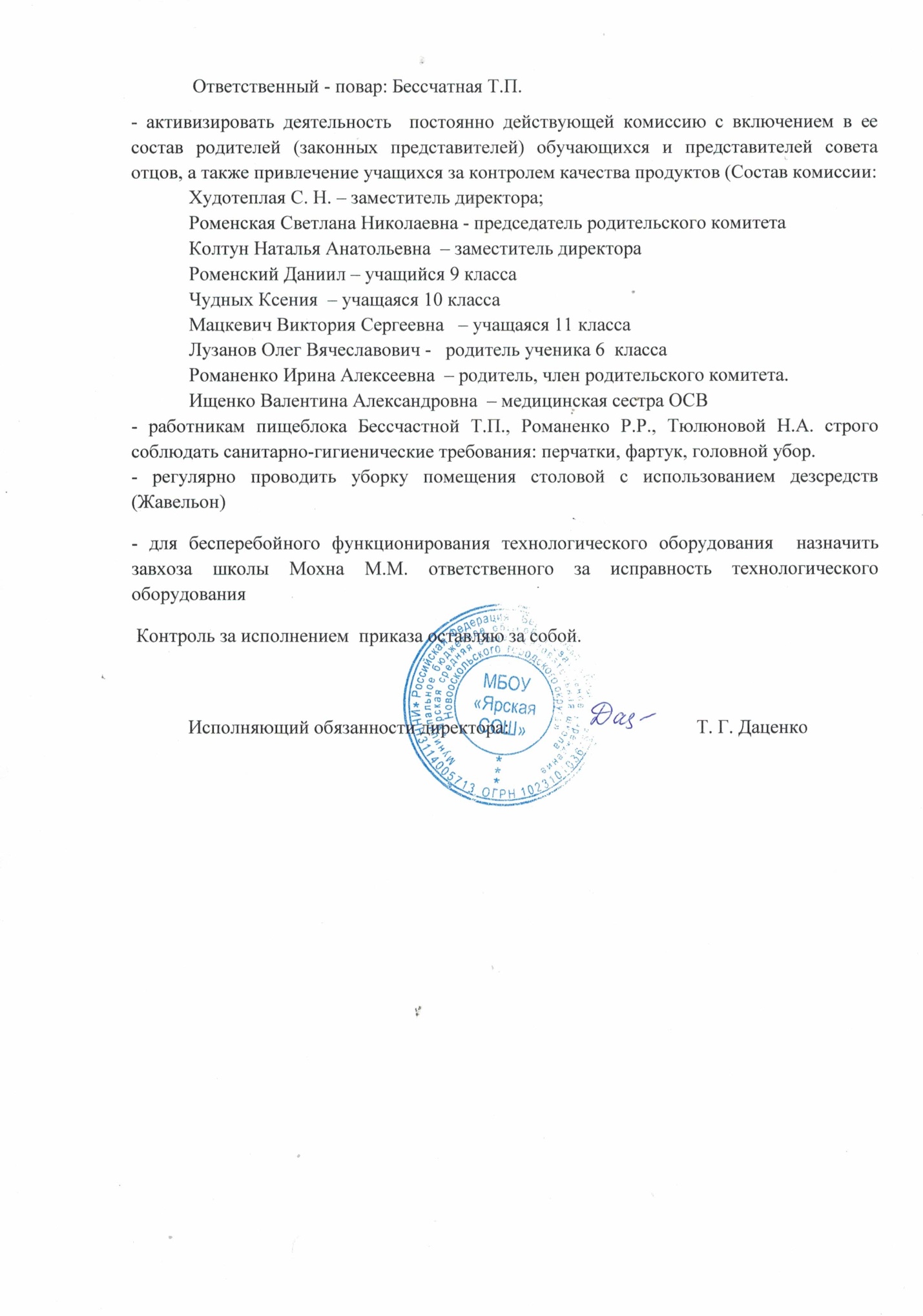 